Воздушный фильтр, запасной FE 40-2Комплект поставки: 2 штукАссортимент: C
Номер артикула: 0093.1229Изготовитель: MAICO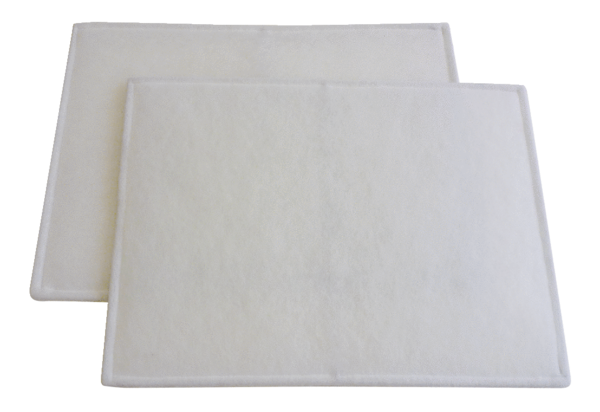 